Publicado en  el 03/11/2016 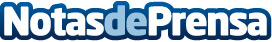 Un estudio revela el porqué de los receptores luminosos en las raíces de las plantasPara "ver" la luz, desde las profundidades, las raíces de las plantas usan un singular sistema: imitar a la fibra óptica reflejando la luz en sus tejidos. ¿Para qué y cómo lo hacen?

Datos de contacto:Nota de prensa publicada en: https://www.notasdeprensa.es/un-estudio-revela-el-porque-de-los-receptores_1 Categorias: Ecología Innovación Tecnológica http://www.notasdeprensa.es